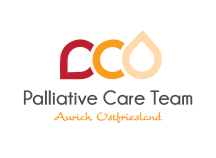 Anmeldung – verbindlich – für den Palliative-Care-Kurs 1/2023 für professionell Pflegende (160 Std.)Angaben zur Teilnehmerin / TeilnehmerName: _________________________________________   Vorname: _____________________________________________geb. am: ______________________________________    Berufsbezeichnung: __________________________________Adresse:__________________________________________________________________________________________________Angaben zum Anmelder / Arbeitgeber:Ansprechpartner: / Rechnungsanschrift: _____________________________________________________________________________________________________________________________________________Wir bitten um Überweisung des Gesamtbetrages von 1.450,- € bis zum 13.03.2023 an die unten aufgeführte Bankverbindung.Der Kurs findet an folgenden Terminen statt (eine Mindestanwesenheit von 90% = 144 h ist zur erfolgreichen Teilnahme erforderlich):			Blockwoche:Beginn:			27.03. - 31.03.20239.00 - 12.30 Uhr und 13.30 - 16.45 Uhr                                           Weitere Termine:Theoriemodul:		13.04. – 15.04.2023 		27.04. – 29.04.2023		11.05. – 13.05.2023		15.06. – 17.06.2023		Donnerstags 17.00 - 20.15 Uhr			Freitag und Samstag 9.00 - 12.30 Uhr und 13.30 – 16.45 UhrAbschlussmodul: 	03.07. – 05.07.2023			Montag – Mittwoch 9.00 – 16.45 UhrIn einer Hospitationsphase etwa zwischen dem 2. Themenmodul und dem Abschlussmodul muss eine Hospitation in einer Einrichtung der Palliativversorgung im Umfang von 20h geleistet werden.Ihre Anmeldung bestätigen wir direkt nach Eingang Ihrer Anmeldung per FAX 04941-9918892 oder E-Mail an weiterbildung@palliativ-aurich.de. Sollte der Kurs bereits besetzt sein, erhalten Sie darüber ebenfalls umgehend Nachricht.